قوانيين مقاييس التشتتمقاييس التشتت Measure of Scatteringمقاييس التشتت Measure of Scatteringمقاييس التشتت Measure of Scatteringمقاييس التشتت Measure of Scatteringمقاييس التشتت Measure of Scatteringمقاييس التشتت Measure of Scatteringالمقياسمستوى القياسطريقة الحسابطريقة الحسابطريقة الحسابطريقة الحسابالمقياسمستوى القياسبيانات بدون تكراراتبيانات بتكراراتبيانات بتكراراتبيانات مبوبة في فئاتالمدىRangeفتريIntervalالفرق بين أكبر وأصغر قيمةالفرق بين أكبر وأصغر قيمةالفرق بين أكبر وأصغر قيمةالفرق بين الحد الفعلي الأعلى لآخر فئة والحد الفعلي الأدنى لأول فئةالمدى الربيعيفتريInterval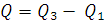 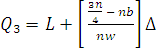 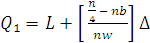 نصف المدى الربيعيرتبيOrdinal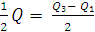 الانحراف المعياريفتريInterval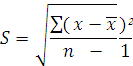 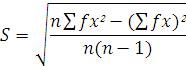 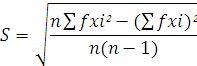 